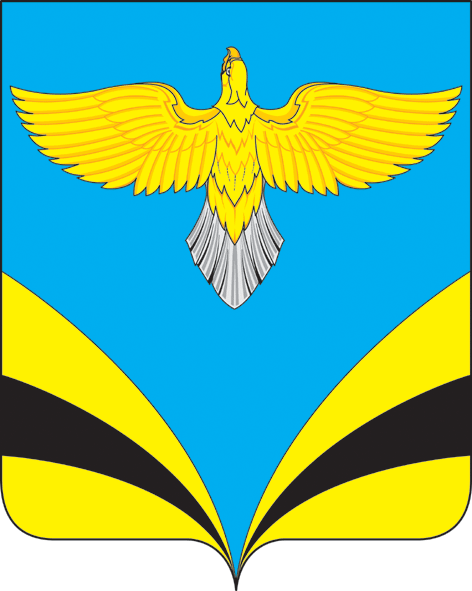    АДМИНИСТРАЦИЯсельского поселения Купиномуниципального района Безенчукский       Самарской области ПОСТАНОВЛЕНИЕот  09 января 2024 года  № 4                             с. КупиноОб  утверждении плана мероприятий по обеспечению первичных мер пожарнойбезопасности на территории сельского поселения Купино муниципального районаБезенчукский Самарской области на 2024 год.В соответствии с Федеральным Законом от 06.10.2003 года № 131 – ФЗ «Об общих принципах организации местного самоуправления в Российской Федерации», в соответствии с Федеральным Законом «О пожарной безопасности» от 21.12.1994г. № 69-ФЗ, Правил пожарной безопасности в Российской Федерации, зарегистрированных в Минюсте Российской Федерации  27.06.2003г. № 4838, Устава сельского поселения Купино муниципального района Безенчукский Самарской областиПОСТАНОВЛЯЮ:1.Утвердить план мероприятий по обеспечению первичных мер пожарной безопасности на территории сельского поселения Купино муниципального района Безенчукский Самарской области на 2024 год согласно приложению.2.Опубликовать настоящее Постановление в газете «Вестник сельского поселения Купино», разместить на официальном сайте администрации сельского поселения Купино в сети Интернет.3.Настоящее постановление вступает в силу со дня его официального  опубликования.4.Контроль за  исполнением настоящего постановления оставляю за собой.Глава сельского поселения Купино                            Ю.В. ЩербаковН.А. Доронина-специалист 1 категории8(846) 76 42247Приложение к  Постановлению   от  09.01.2024г. № 4ПЛАН МЕРОПРИЯТИЙ  ПО ОБЕСПЕЧЕНИЮ ПЕРВИЧНЫХ МЕР ПОЖАРНОЙ БЕЗОПАСНОСТИ НА ТЕРРИТОРИИ СЕЛЬСКОГО ПОСЕЛЕНИЯ КУПИНОМУНИЦИПАЛЬНОГО РАЙОНА БЕЗЕНЧУКСКИЙ САМАРСКОЙ ОБЛАСТИ  на 2024год.№ п/пНаименование мероприятияОтветственные исполнителиСрокисполнения1Нормативное правовое регулирование в пределах своих полномочий, в том числе принятие законодательных и иных нормативных правовых актов, регламентирующих вопросы организационно-правового, финансового, материально-технического обеспечения, обеспечения безопасности и жизнедеятельности населения  в области пожарной безопасностиГлава сельского поселенияпостоянно2Установление особого противопожарного режима в случае повышения пожарной опасности, организация патрулирования территории  (при необходимости)Глава сельского поселения,КЧС и ОПБмай-сентябрь3Осуществление мероприятий по  противопожарной пропаганде  и обучения  населения первичным мерам пожарной безопасности в соответствии с действующим законодательством - информирование населения о мерах пожарной безопасности, о происшедших пожарах, причинах и условиях, способствующих их возникновению;- проведение бесед о мерах пожарной безопасности и противопожарных инструктажей;- выпуск и распространение листовок и наглядной агитации;- устройство уголков (стендов) пожарной безопасности.- организация творческих  выставок и конкурсов на противопожарную тематикуГлава сельского поселения,специалистыпостоянно4Обеспечение содержания дорог, подъездов и подходов к зданиям, источникам водоснабжения в исправном состоянииГлава сельского поселенияпостоянно5Организация мероприятий по подготовке к весенне-летнему пожароопасному периодуГлава  сельского поселениямарт-май6Организация мероприятий по подготовке к осенне-зимнему пожароопасному периодуГлава  сельского поселениясентябрь7Рассмотрение вопроса об обеспечении первичных мер пожарной безопасности на заседаниях Собрания представителей, сходах, встречах граждан.Глава сельского поселениясогласнопланаработы8Поддержание в рабочем состоянии средств пожаротушения:а) ремонт и установка пожарных гидрантов;б) обозначение мест расположения пожарных гидрантов.Глава сельского поселенияпостоянно9Проведение обследования мест проживания одиноких престарелых граждан, и многодетных семей с целью дополнительного инструктажа по мерам  пожарной безопасности;) о организовать комиссионныепроверки частного жилого сектора, в ходе которых особое внимание обратить на состояние мест проживания лиц, состоящих на профилактическом учете, в том числе злоупотребляющих спиртными напитками.Глава  сельского поселенияв течение года10Обновление минерализованных полос около населенных пунктов, лесополос, пожароопасных объектов;Глава сельского поселения КупиноПо мере схода снега и готовности почвы11Организация и проведение работ по опиловке сухих деревьев, обкосу  сухой растительности.Глава сельского поселения согласно графика работ12Организация работы с населением  по наличию средств пожаротушения: иметь во дворе емкость с водой, ящик с песком и противопожарное оборудование ведро, лопату и лестницу.Глава  сельского поселенияспециалистымай - октябрь13Освещение в средствах массовой информации (газета «Вестник с/п Купино») информаций по противопожарной тематике и на сайте Администрации сельского поселенияСпециалист администрации  сельского поселенияпостоянно в течение года14Организация и проведение совещаний, «круглых столов» со старостами сел, руководителями предприятий, организаций всех форм собственности по вопросам пожарной безопасности на территории с/п КупиноГлава сельского поселенияв течение года15Организовать проведение проверок территории сел на предмет выявления и ликвидации стихийно организованных свалок, сгораемых отходов мусораГлава  сельского поселенияежеквартально16Введение режима повышенной готовности в целях предупреждения возможных чрезвычайных ситуаций в период новогодних и рождественских праздниковГлава сельского поселениядекабрь- январь